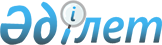 Об утверждении Правил подтверждения соответствия и присвоения квалификации специалистов сферы земельных отношенийПриказ Министра национальной экономики Республики Казахстан от 29 января 2015 года № 54. Зарегистрирован в Министерстве юстиции Республики Казахстан 3 марта 2015 года № 10366

      В соответствии со статьей 138-6 Трудового кодекса Республики Казахстан от 15 мая 2007 года ПРИКАЗЫВАЮ:



      1. Утвердить прилагаемые Правила подтверждения соответствия и присвоения квалификации специалистов сферы земельных отношений.



      2. Комитету по делам строительства, жилищно-коммунального хозяйства и управления земельными ресурсами обеспечить в установленном законодательством порядке:

      1) государственную регистрацию настоящего приказа в Министерстве юстиции Республики Казахстан;

      2) в течении десяти календарных дней после государственной регистрации настоящего приказа его направление на официальное опубликование в периодических печатных изданиях и в информационно- правовой системе «Әділет»;

      3) размещение настоящего приказа на интернет-ресурсе Министерства национальной экономики Республики Казахстан.



      3. Контроль за исполнением настоящего приказа возложить на курирующего вице-министра.



      4. Настоящий приказ вводится в действие со дня его первого официального опубликования.      Министр                                    Е. Досаев

Утверждены              

приказом Министра          

национальной экономики       

Республики Казахстан        

от 29 января 2015 года № 54      

Правила соответствия и присвоения квалификации

специалистов сферы земельных отношений 

1. Общие положения

      1. Правила подтверждения соответствия и присвоения квалификации специалистов сферы земельных отношений (далее – Правила) разработаны в соответствии со статьей 138-6 Трудового кодекса Республики Казахстан от 15 мая 2007 года и определяют порядок подтверждения соответствия и присвоения квалификации специалистов сферы земельных отношений.



      2 Правила распространяются на:

      1) лиц, окончивших организации технического и профессионального, послесреднего, высшего и послевузовского образования по специальностям землеустройство, кадастр, иные центры профессионального обучения, осуществляющие подготовку, переподготовку, повышение квалификации кадров;

      2) работников организаций сферы земельных отношений, желающих повысить квалификацию (квалификационный разряд/категорию);/

      3) лиц, самостоятельно освоивших профессии специальность/квалификацию), имеющих стаж работы не менее одного года по соответствующей профессии (специальность/квалификацию).



      3. В настоящих Правилах применяются следующие термины и определения:

      1) апелляция – письменное обращение претендента или лица, прошедшего сертификацию, содержащее мотивированный запрос о пересмотре решения, принятого органом по подтверждению соответствия и присвоения квалификации специалистов;

      2) оценка – процесс, с помощью которого устанавливаются соответствия выполнения претендентом требований схемы подтверждения соответствия и присвоения квалификации, в результате которого принимается решение о сертификации;

      3) реестр учета выданных сертификатов – журнал учета выданных сертификатов;

      4) квалификация – требование к уровню образования, подготовки и/или опыту работы;

      5) присвоение квалификации - процедура подтверждения совокупности индивидуальных способностей, профессиональных знаний, умений навыков, необходимых для выполнения работы в рамках соответствующего вида профессиональной деятельности по конкретной специальности в отраслях земельных отношений;

      6) квалификационный уровень – совокупность требований к разным уровням квалификаций в национальной рамке квалификаций (далее – НРК) и отраслевой рамке квалификаций (далее – ОРК), учитывающих сложность, нестандартность и степень ответственности при выполнении работ;

      7) подтверждение соответствия квалификации – процедура, результатом которой является документальное удостоверение в виде сертификата подтверждения соответствия и присвоения квалификации сертифицированного лица;

      8) эксперт - аудитор по подтверждению соответствия - специалист, аттестованный в порядке, установленным приказом исполняющего обязанности Министра индустрии и торговли Республики Казахстан от 29 декабря 2012 года № 510 «Об утверждении Правил подготовки, переподготовки, повышения квалификации экспертов-аудиторов по подтверждению соответствия, аккредитации, определению страны происхождения товара, статуса товара Таможенного союза или иностранного товара и их аттестации, и квалификационных требования к ним», зарегистрированых в Реестре государственной регистрации нормативных правовых актов за № 8323;

      9) экзамен – форма оценка, которая определяет степень компетентности претендента одним или несколькими способами, например, устным, письменным, практикой, посредством наблюдения с учетом специфики должности и рабочего места;

      10) экзаменатор – лицо с опытом практической деятельности, обладающее профессиональными знаниями в соответствующей области деятельности, не ниже уровня сертифицируемого специалиста, компетентного проводить и/или оценивать экзамен;

      11) ресертификация - повторное прохождение процедуры сертификации по истечении срока действия сертификата соответствия;

      12) организация по подтверждению соответствия и присвоения квалификации специалистов – юридическое лицо, независимое от оказания образовательных услуг, аккредитования для выполнения работ по подтверждению соответствия и присвоения квалификации специалистов;

      13) схема подтверждения соответствия и присвоения квалификации специалистов – способ определения соответствия специалистов требованиям, установленным ОРК и профессиональным стандартам, нормативным правовым актам в сфере земельных отношений и присвоения квалификации с описанием конкретных этапов проведения этой работы;

      14) сертификат – документ, удостоверяющий соответствие уровня квалификации специалиста (профессиональной компетентности) квалификационным требованиям;

      15) сертификация – процедура, посредством которой организация по подтверждению соответствия и присвоения квалификации специалистов устанавливает, что претендент соответствует определенным требованиям к уровню квалификации и компетентности в ОРК и профессиональным стандартам, выдача соответствующего сертификата подтверждения соответствия и присвоения квалификации;

      16) претендент – заявитель, претендующий на присвоение квалификации специалиста в сфере земельных отношений (землеустройство, кадастр). 

2. Порядок подтверждения соответствия квалификации

специалистов в сфере земельных отношений 

Общие требования

      4. Подтверждение соответствия и присвоение квалификации специалистов осуществляет организация по подтверждению соответствия и присвоению квалификации специалистов (далее – ОПС).



      5. Заявления претендентов на подтверждение соответствия и присвоение квалификации (далее - заявление) принимаются ОПС по форме согласно приложению 1 к настоящим Правилам и рассматриваются в течение десяти рабочих дней со дня поступления.



      6. В целях проведения процедур подтверждения соответствия и присвоения квалификации специалистов при ОПС создается квалификационная комиссия (далее - Комиссия) со сроком полномочий на один календарный год. 

3. Деятельность квалификационной комиссии

      7. Комиссия создается приказом руководителя ОПС и осуществляет следующие функции:

      1) рассматривает представленные претендентами заявления в течение трех рабочих дней со дня поступления;

      2) доводит до претендентов сведения о дате и времени проведения заседаний в течение десяти рабочих дней;

      3) принимает квалификационные экзамены согласно схеме подтверждения соответствия и присвоения квалификации;

      4) готовит заключения по итогам экзамена о подтверждении/не подтверждении квалификации и предоставлении его в ОПС для принятия решений по сертификации. Результаты экзаменов объявляются в тот же день после оформления протоколов заседаний квалификационной комиссии.

      5) представляет рекомендации по дальнейшей профессиональной подготовке претендента на присвоение квалификации;

      6) сохраняет конфиденциальность всей информации, получаемой в процессе своей деятельности;



      8. В состав Комиссии входят председатель, заместитель председателя, эксперт-аудитор в рассматриваемой области сертификации, члены комиссии (не менее трех по профилю).

      Председателем Комиссии назначается лицо из числа экспертов-аудиторов, представителей отраслевых объединений работодателей, организаций, отраслевых объединений работников.

      Членами Комиссии назначаются лица из числа экспертов-аудиторов, организаций, научно-исследовательских организаций, отраслевых объединений работодателей, общественных объединений, отраслевых объединений работников.



      9. Председатель Комиссии:

      1) проводит заседания квалификационной комиссии:

      2) обеспечивает объективность и прозрачность процедуры подтверждения соответствия и присвоения квалификации;

      3) представляет в ОПС анализ результатов работы комиссии и вносит предложения по совершенствованию ее работы;

      4) утверждает протокол по итогам экзамена о подтверждении или не подтверждении квалификации.



      10. Секретарь комиссии:

      1) информирует членов комиссии о дате и времени заседаний;

      2) ведет протоколы заседаний комиссии;

      3) оформляет и направляет в ОПС в установленном порядке на утверждение материалы работы комиссии.

      Секретарь утверждается в состав квалификационной комиссии из числа специалистов, имеющих образование, соответствующее профилю сертифицируемых специалистов. Секретарь не является членом комиссии.



      11. Экзаменаторы:

      1) предоставляют информацию обо всех изменениях относительно своей профессиональной деятельности в ОПС;

      2) постоянно поддерживают и повышают уровень своей компетентности;

      3) сохраняют конфиденциальность всей информации, получаемой в процессе своей деятельности.



      12. Комиссия принимает одно из следующих решений простым большинством голосом:

      1) подтвердить (не подтвердить) квалификацию по профессии и выдать (не выдать) сертификат о квалификации;

      2) присвоить (не присвоить) квалификацию по профессии, и выдать (не выдать) сертификат о квалификации;

      Решение считается правомочным, если в заседании комиссии принимало участие не менее 2/3 всех ее членов. В случае равенства голосов решение принимается в пользу экзаменуемого;



      13. Решение Комиссии о подтверждении соответствия или присвоении соответствующей квалификации оформляется протоколом, на основании которого утверждается приказом ОПС; 

4. Подтверждение соответствия и присвоения квалификации

      14. Порядок подтверждения соответствия и присвоения ОПС включает:

      1) принятие заявления от претендента;

      2) оценивание заявления согласно Плану подтверждения соответствия и присвоения квалификации по форме согласно приложению 2 к настоящим Правилам;

      3) заключение договора между ОПС и претендентом на проведение услуг по подтверждению соответствия и присвоения квалификации с указанием ответственности, прав и обязанности сторон;

      4) проведение экзамена в соответствия с требованиями схемы подтверждения соответствия и присвоения квалификации и документирование результатов оценивания;

      5) принятие решения по сертификации и при положительном решении выдача Сертификата подтверждения соответствия и присвоения квалификации по форме согласно приложению 3 к настоящим Правилам производится в течение семи рабочих дней.

      5) ресертификация согласно схеме подтверждения соответствия и присвоения квалификации.

      Процесс ресертификации и продление сертификата на новый срок проводится на основании заявления поданного заявителем;

      6) выдача сертификата с соответствующей записью в реестре учета выданных сертификатов, по форме согласно приложению 4 к настоящим Правилам. 

5. Деятельность апелляционной комиссии

      15. Для рассмотрения спорных вопросов и защиты прав участников ОПС создается Апелляционная комиссия (далее - АК). В случае несогласия претендентов с результатами экзамена претендент подает апелляцию подается на имя Председателя АК в течение суток после объявление результатов экзамена. Срок рассмотрения апелляции семь рабочих дней.



      16. АК создается приказом руководителя ОПС и действует на основании Положения об апелляционной комиссии.

      Члены комиссии не могут входить в состав АК.

      АК имеют следующие функции:

      1) рассмотрение письменных обращений претендентов или лица, прошедшего сертификацию;

      2) ведение учета поступивших апелляций;

      3) внесение предложений об усовершенствовании схемы подтверждения соответствия и присвоения квалификации.

      Рассмотренные апелляции предполагают проверку правильности процесса оценивания результатов экзаменов, соблюдение требований и решение спорных вопросов.



      17. АК документально подтверждает принятые решения, при этом сохраняет конфиденциальность всей информации, получаемой в процессе своей деятельности. 

6. Заключительные положения

      18. Претендентам, успешно сдавшим экзамены, выдается Сертификат.



      19. Сертификат является:

      1) бессрочным для лиц, окончивших организации технического и профессионального, высшего образования, прошедших сертификацию в течение одного календарного года с даты получения диплома;

      2) Выдается сроком на три года для всех, за исключением лиц, указанных в подпункте 1) настоящего пункта.



      20. При утере Сертификата его дубликат выдается в течение трех рабочих дней ОПС на основании заявления с приложением документа, подтверждающего опубликование утери в средствах массовой информации, распространяемых на всей территории Республики Казахстан.



      21. В случае порчи Сертификата, лицо, получившее сертификат в течение трех рабочих дней подает заявление в ОПС о выдаче дубликата Сертификата, с указанием номера, даты выдачи, срока действия, к заявлению прилагается испорченный оригинал Сертификата.



      22. ОПС рассматривает заявление о потере и порче Сертификата и на основании реестра учета выдачи сертификатов выдает дубликат Сертификата с указанием слова «Дубликат», прежних номера, даты выдачи и срока действия.

Приложение 1                

к Правилам подтверждения          

соответствия и присвоения квалификации

специалистов сферы земельных отношений

форма                                                

 Заявление

            на подтверждение соответствия и присвоения квалификациив ___________________________________________________________________

      (полное наименование органа по подтверждению соответствия и

                присвоения квалификации специалистов)

от __________________________________________________________________

    (фамилия, имя, отчество, должность, место работы, адрес, телефон,

                               e-mail)

Прошу провести подтверждение соответствия по ________________________

_____________________________________________________________________

  (с указанием, на заявляемую область подтверждения соответствия и

                      присвоения квалификации)

Я ознакомился(лась) и принимаю условия и требования нормативной

документации, касающейся процесса сертификации в области

_____________________________________________________________________

Данные, приведенные в форме моего заявления, могут быть опубликованы

в реестре.

Сведения, которые я сообщил(а) достоверны, обязуюсь в дальнейшем

сообщить в орган по подтверждению соответствия и присвоения

квалификации специалистов обо всех изменениях в моих личных данных.

Я понимаю и принимаю, что если я представлю недостоверную информацию,

то я буду исключен(а) из реестра.

Приложения:

1. Документ, удостоверяющий личность (копия);

2. Характеристика с места работы (при наличии);

3. Документ об образовании (копия, при наличии);

4. Документ, подтверждающий стаж работы по соответствующей

специальности (копия, при наличии);

5. Удостоверение о повышении квалификации в заявленной области

сертификации (копия, при наличии).

Дата, подпись заявителя, расшифровка подписи.Примечание - все копии заверяются печатью организации на каждом

листе, либо заверяются нотариально.

Приложение 2                

к Правилам подтверждения          

соответствия и присвоения квалификации

специалистов сферы земельных отношений

форма                                                

 ПЛАН

            на подтверждение соответствия и присвоение квалификации

                        от "____" ____________20___ года_____________________________________________________________________

   (наименование органа по подтверждения соответствия и присвоение

                          кварификация)

      рассмотрев заявление от "___" _________20__ года с прилагаемыми

документами _________________________________________________________

                (фамилия, имя, отчетво заявителя, адрес, телефон)

         на подтверждение соответствия и присвоению квалификации

_____________________________________________________________________

                     (наименование услуги)

Организация по подтверждению соответствия и присвоение квалификации

                               РЕШИЛА:

1. Подтверждение соответствия и присвоения квалификации провести по

схеме _______________________________________________________________

   (номер схемы подтверждения соответствия и присвоения квалификации)

2. Проверку компетентности заявителя для подтверждения соотвествия и

присвоения квалификации провести на базе ____________________________

_____________________________________________________________________

   (наименование центра на базе которого будет проводиться проверка

                      компетентности)

3. Подтверждение соответствия и присвоения квалификации провести на

соответствие требованиям

_____________________________________________________________________

(наименование, номер и дату нормативного документа (при необходимости

                     указать номера пунктов)

4.Работы проводить на основе ________________________________________

_____________________________________________________________________

                 (указать номер и дату договора)_______________________________     М.П. ____________________________

(подпись руководителя органа

по подтверждению соответствия)                (инциалы, фамилия)

Приложение 3                

к Правилам подтверждения          

соответствия и присвоения квалификации

специалистов сферы земельных отношений

форма                  _______________________________________________________________

      наименование органа по подтверждению соответствия и присвоения

                                  квалификации

                                    СЕРТИФИКАТНастоящий сертификат выдан

_____________________________________________________________________

                     (фамилия, имя, отчество)

с присвоением/подтверждением квалификации

_____________________________________________________________________

в соответствии с ____________________________________________________

                 (Указать нормативный документ, на основании которого

                                  выдан сертификат)зарегистрирован в реестре выданных сертификатов

за № __________________________________________

выдан "____"_________20___года

действителен до "____"__________20__ годаЯвляется бессрочным для лиц, окончивших организации технического и

профессионального, высшего образования, прошедших сертификацию в

течение одного календарного года с даты получения диплома.Руководитель юридического лица (в случае если орган по подверждению

соответствия и присвоению квалификации специалистов является

структурным подразделением юридического лица)_______________________ ________________________ ____________________

      (должность)              (подпись)          (фамилия, инициалы)

                                  МПРуководитель органа по подтверждению соответствия и присвоению

квалификации специалистов_______________________ _________________________ ___________________

      (должность)               (подпись)         (фамилия, инициалы)

Приложение 4                

к Правилам подтверждения          

соответствия и присвоения квалификации

специалистов сферы земельных отношений

форма            

                             РЕЕСТР

                 учета выданных сертификатов
					© 2012. РГП на ПХВ «Институт законодательства и правовой информации Республики Казахстан» Министерства юстиции Республики Казахстан
				Фото

4х6№ п/пРегистрационный номер сертификатаДата выдачи сертификата (дата, месяц, год)Ф.И.О. Получившего сертификатНаименование уполномоченного органа, выдавшего сертификатНаименование проыессии (специальности) или области профессиональной деятельностиСрок действия сертификатаПодпись получателя12345678